Produktspesifikasjon forFerjekai (64)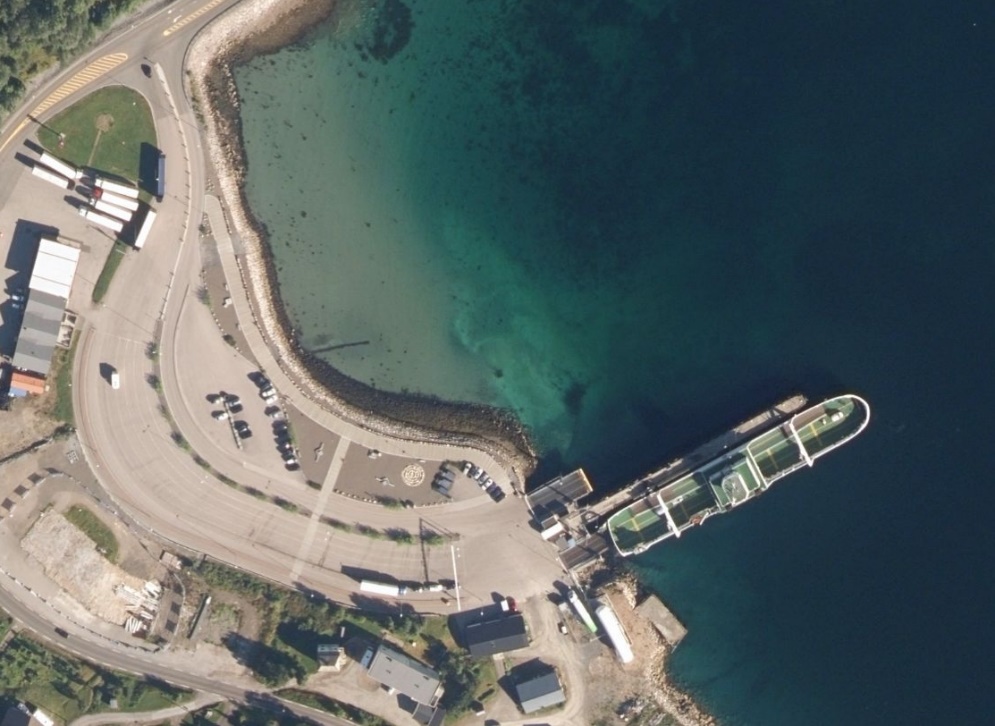 Figur 1	Ferjekai (Foto: Fra Vegkart)InnledningDette er en produktspesifikasjon for vegobjekttypen Ferjekai i NVDB. Produktspesifikasjon er oppdatert i henhold til Datakatalogversjon 2.31Sist oppdatert dato: 2023.02.07Om vegobjekttypen Tabell 2-1 gir generell informasjon om vegobjekttypen hentet fra DatakatalogenTabell 2-1	Informasjon om vegobjekttypenBruksområder Tabell 3-1 gir oversikt over viktige bruksområder for NVDB-data. Det er markert hvilke av disse som er aktuelt for denne vegobjekttypen. I noen tilfeller er det gitt mer utfyllende informasjon.Tabell 3-1	Oversikt over bruksområderRegistreringsregler med eksemplerRegistreringsreglerNedenfor presenteres regler for registrering av data knyttet til gjeldende vegobjekttype. For noen regler er det i kolonne til høyre referert til utfyllende eksempler.Eksempler Ferjekai Ferjekai med ferjeoppstillingsfelt langs vegenFerjekai som inngår i flere ferjesamband Egenskapstype Driftsstatus - Nedlagt ferjekaiEgenskapstype Driftsstatus – Beredskapskai Egenskapstype Areal, totalt  Egenskapstype Areal, kjørbart øvrig  Egenskapstype Egen gangbane til ferjeEgenskapstype Kaikantsikring Relasjoner StedfestingRelasjoner Nedenfor er det listet opp relasjoner som kan settes opp mellom Ferjekai og andre vegobjekttyper. Som alternativ til begrepet relasjon benyttes «Mor-datter», «Assosiasjoner» og «Tillatt sammenheng». Det vises både relasjoner der Ferjekai inngår som morobjekt og der Ferjekai inngår som datterobjekt. Det skilles mellom følgende relasjonstyper: 1 – Komposisjon – Komp - Består av/er del av
2 – Aggregering – Agr - Har/tilhører
3 – Assosiasjon – Asso - Har tilkoplet/er koplet til«B inf A» angir om det er krav til at stedfestingen til vegnettet for datterobjekt skal være innenfor stedfesting til morobjekt. «Delvis» betyr at utstrekning må være innenfor, men sideposisjon og/eller feltkode kan avvike.Mulige morobjekterFigur 2	Mulige «morobjekt» for vegobjekttypeMulige datterobjekterFigur 3 Mulige «Datterobjekt» for vegobjekttype EgenskapstyperI det følgende beskrives egenskapstyper tilhørende aktuell vegobjekttype. Vi skiller på standard egenskapstyper og geometriegenskapstyper.Standard egenskapstyperEgenskapstyper som ikke er geometriegenskapstyper regnes som standard egenskapstyper. Disse gir utfyllende informasjon om vegobjektet.  Tabell 6-1 gir oversikt over alle standard egenskapstypene tilhørende Ferjekai. Tabell 6-1	Oversikt over egenskapstyper med tilhørende tillatte verdierGeometriegenskapstyper (egengeometri)Geometriegenskapstyper er definert for å holde på egengeometrien til et vegobjekt. Vi skiller på punkt-, linje/kurve- og flategeometri. Geometriegenskapstyper tilhørende Ferjekai er vist i Tabell 6-2.Tabell 6-2	GeometriegenskapstyperUML-modellUML-modeller er ikke oppdatert til datakatalog versjon 2.31.Relasjoner (mor-datter)UML-diagram viser relasjoner til andre vegobjekttyper.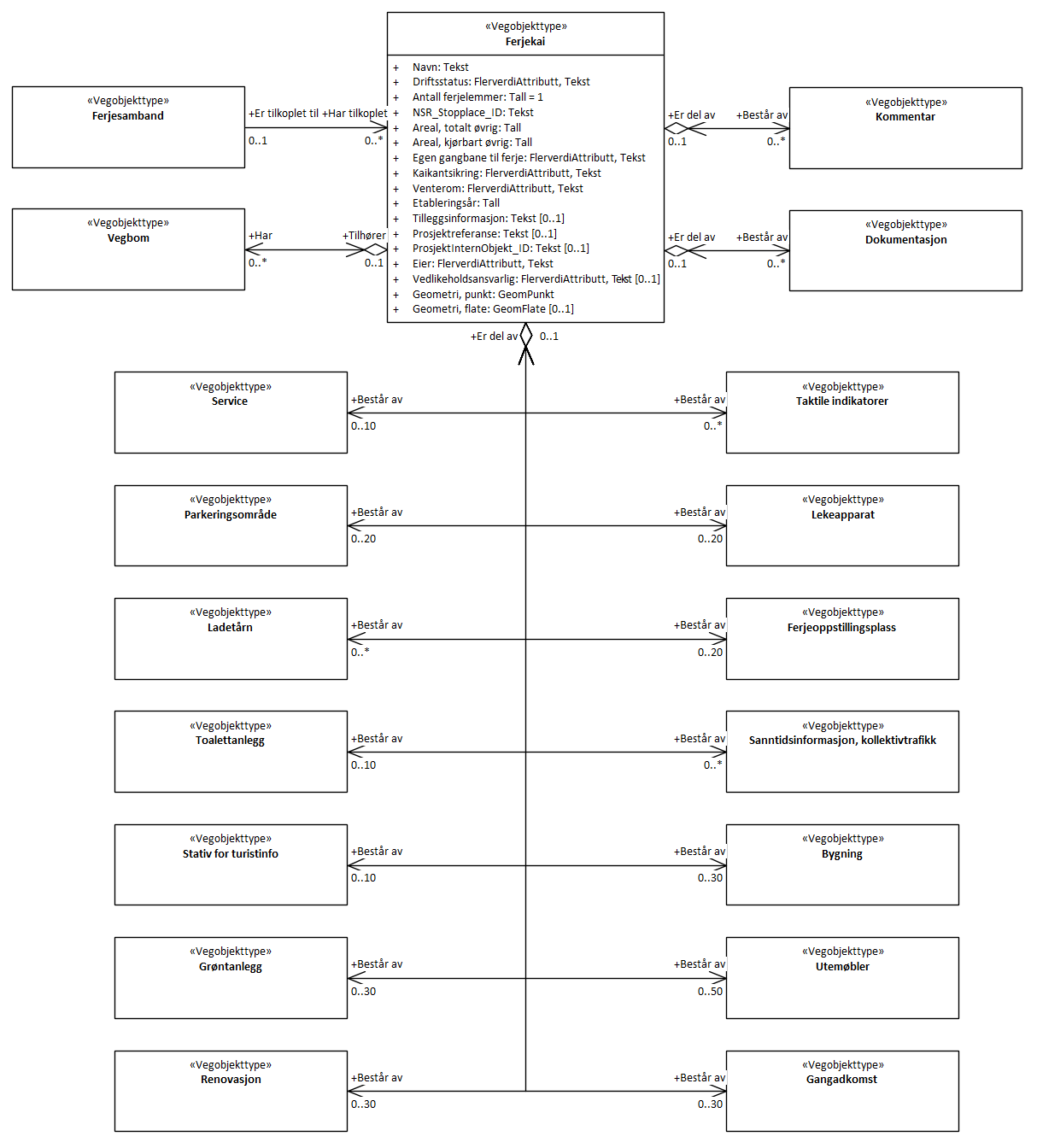 BetingelserUML-diagram viser egenskaper med betingelser.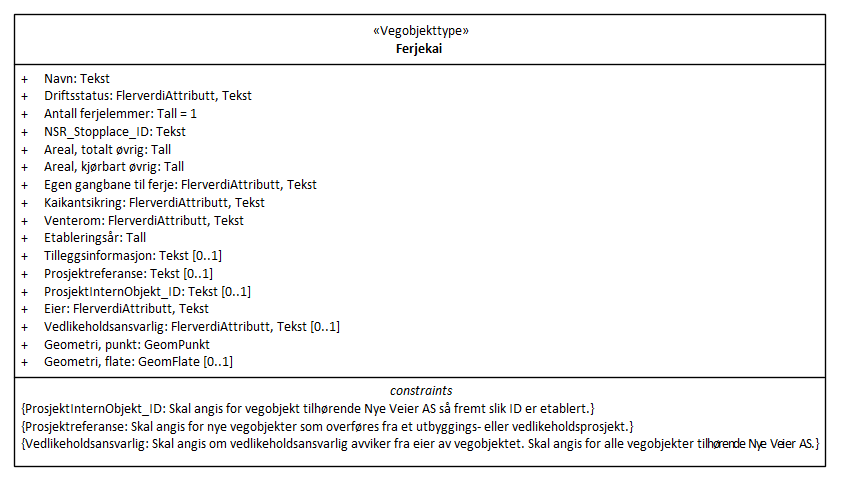 Tillatte verdierUML-diagram viser egenskaper med tillatte verdier.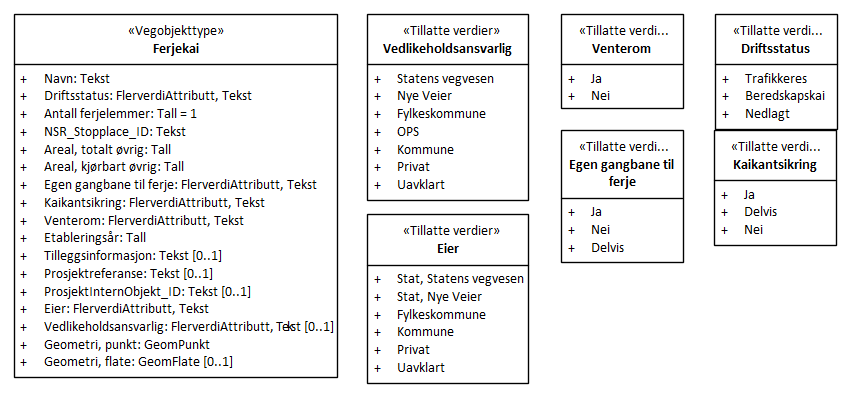 Navn vegobjekttype:FerjekaiDefinisjon:Sted med en eller flere ferjelemmer hvor ferje anløper for å ta om bord og slippe av kjøretøy og passasjerer. Inkluderer også område for kjøretøyoppstilling og oppholdsareal for reisende.Representasjon i vegnettet:PunktKategoritilhørighetKategori 2 - Nasjonale data 2Sideposisjonsrelevant:NeiKjørefeltrelevant:NeiKrav om morobjektNeiKan registreres på konnekteringslenkeNeiBruksområdeRelevantUtfyllende informasjonNTP - OversiktsplanleggingXVegnett - navigasjonXStatistikk BeredskapXSikkerhetITSVTS – InfoKlima – MiljøVegliste – framkommelighetDrift og vedlikeholdXAnnet bruksområdeNr.Nr.RegelEks.1GenereltaEn forekomst av vegobjekttype Ferjekai i NVDB gjenspeiler ei konkret ferjekai ute i vegnettet. Eksempler viser ulike varianter av Ferjekai og hvordan disse skal registreres.4.2.14.2.2bEt ferjekaiobjekt skal registreres for hvert sted ferje anløper for å ta ombord og slippe av kjøretøy og passasjerer.  2Omfang – hva skal registreresaAlle offisielle ferjekaier knyttet til vegnettet i Norge skal registreres i NVDB.bKategori-3 data knyttet til ferjekai registreres ut fra vegeiers egne behov.3Forekomster – oppdeling ved registreringaEi ferjekai skal registreres som ett vegobjekt med en NVDBID, den skal ikke deles opp.bPå noen ferjekaier er det flere ferjelemmer og noen av disse betjener ulike ferjesamband.  Her registreres likevel bare et ferjekaiobjekt. Kontroller mot Nasjonalt stoppestedsregistrer (NSR).4.2.34EgengeometriaFerjekai skal legges inn med egengeometri, flate.  Omriss av ferjekaiområdet inkluderer også ikke-kjørtbart areal. 4.2.14.2.25EgenskapsdataaDet framkommer av oversikten i kapittel 6.1 hvilke egenskapstyper som kan angis for denne vegobjekttypen. Her framkommer det også hvilken informasjon som er absolutt påkrevd (1), påkrevd (2), betinget (3) og opsjonell (4). I kapittel 7.3 finnes UML-modell som gir oversikt over egenskaper og tilhørende tillatte verdier.4.2.44.2.54.2.64.2.74.2.84.2.96RelasjoneraDet framkommer av kapittel 5 hvilke relasjoner vegobjekttype kan inngå i. I kapittel 7.1 finnes UML-modell som gir oversikt over relasjoner.bFerjekai skal alltid være datter til Ferjesamband (770).  4.2.10cFerjekai skal alltid være mor til Ferjeoppstillingsplass (41) og Ferjelem (974).7Lignende vegobjekttyper i DatakatalogenaFor at objekttypen Rasteplass (39) på ferjekai skal registreres som rasteplass må den oppfylle krav til rasteplass, se egen produktspesifikasjon for denne.  Dersom krav til rasteplass ikke er oppfylt, registreres eventuelle datterobjekt som f.eks. utemøbler, renovasjon etc. som datter til ferjekai. 8Stedfesting til vegnettet i NVDB aFerjekai stedfestes på vegtrasenivå.bFerjekai stedfestes som et punkt til vegnettet på den vegen som administrativt eier ferjekaia.  4.2.11cFerjekai stedfestes på vegen som går ned til ferjelemmen, skal ikke stedfestes på vegnett der Type veg = Bilferje.Eksempelet viser ferjekai på Breivikeidet. Ferjekaia er lagt inn med egengeometri flate, markert med rødt.  Stedfestingen til vegnettet er markert med blå prikk.  Ferjeoppstillingsplass og parkeringsområder som tilhører ferjekaia inkluderes i geometrien til ferjekai.  Også ikke kjørbart areal skal inngå, en tar derfor også med eventuelle moloer etc. i geometrien til ferjekai.Eksempelet viser ferjekai på Breivikeidet. Ferjekaia er lagt inn med egengeometri flate, markert med rødt.  Stedfestingen til vegnettet er markert med blå prikk.  Ferjeoppstillingsplass og parkeringsområder som tilhører ferjekaia inkluderes i geometrien til ferjekai.  Også ikke kjørbart areal skal inngå, en tar derfor også med eventuelle moloer etc. i geometrien til ferjekai.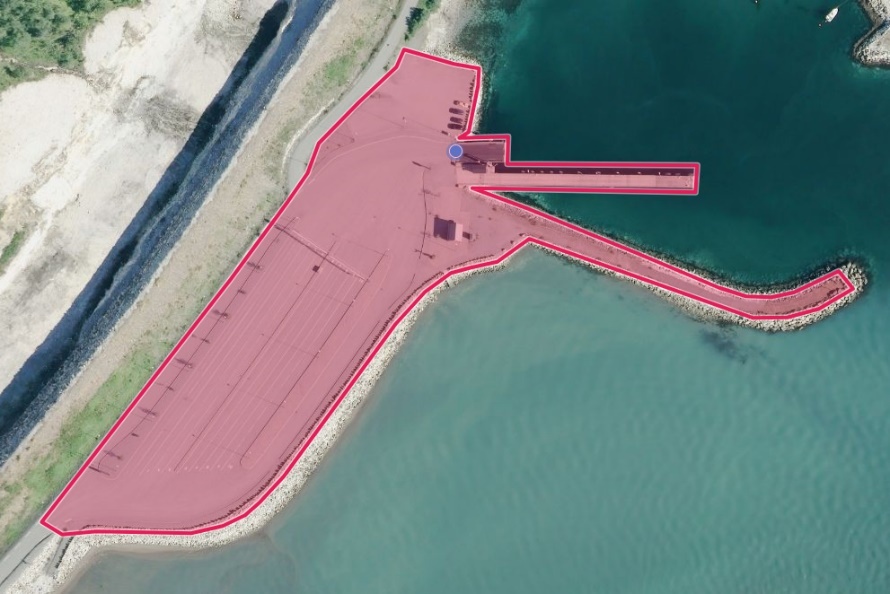 EGENSKAPSDATA:- Navn = Breivikeidet ferjekai- Driftsstatus=Trafikkeres - Antall ferjelemmer = 1- NSR_Stopplace_ID = NSR:StopPlace:70319- Areal, totalt = 12800 m2 - Areal, kjørbart øvrig = 2550 m2- Egen gangbane til ferje = Nei- Kaikantsikring = Ja- Venterom = Nei- Eier = FylkeskommuneFoto: VegkartEGENSKAPSDATA:- Navn = Breivikeidet ferjekai- Driftsstatus=Trafikkeres - Antall ferjelemmer = 1- NSR_Stopplace_ID = NSR:StopPlace:70319- Areal, totalt = 12800 m2 - Areal, kjørbart øvrig = 2550 m2- Egen gangbane til ferje = Nei- Kaikantsikring = Ja- Venterom = Nei- Eier = FylkeskommuneEksempelet viser Furneset ferjekai på Vestnes, markert med rødt. Her er det et over 600 meter langt oppstillingsfelt langs vegen ned til ferjelemmen.  I slike tilfeller tas en kortere del av vegen med i geometri, flate for ferjekai.  Ferjekai inkluderer område for kjøretøyoppstilling, dette medfører at vegobjektet ferjeoppstillingsplass (markert med blå strek) inkluderes i geometrien til ferjekai.  Lengst nord er også parkeringsområdet (markert med mørk grønn strek) tatt med i omrisset til ferjekaia.Eksempelet viser Furneset ferjekai på Vestnes, markert med rødt. Her er det et over 600 meter langt oppstillingsfelt langs vegen ned til ferjelemmen.  I slike tilfeller tas en kortere del av vegen med i geometri, flate for ferjekai.  Ferjekai inkluderer område for kjøretøyoppstilling, dette medfører at vegobjektet ferjeoppstillingsplass (markert med blå strek) inkluderes i geometrien til ferjekai.  Lengst nord er også parkeringsområdet (markert med mørk grønn strek) tatt med i omrisset til ferjekaia.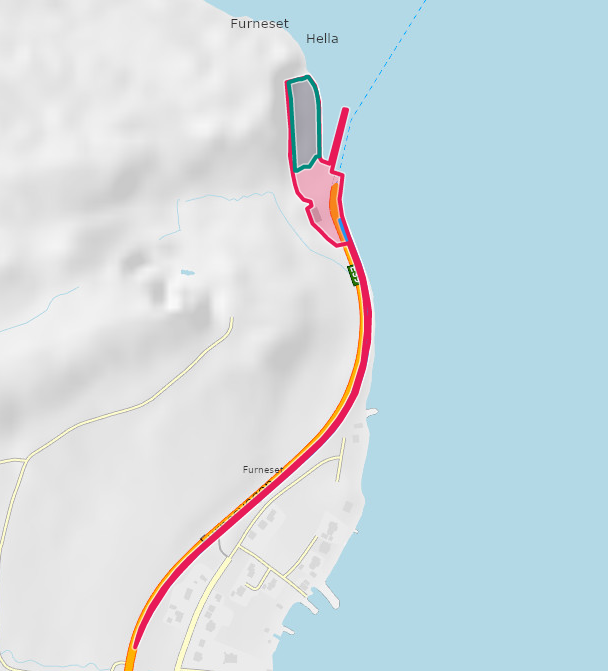 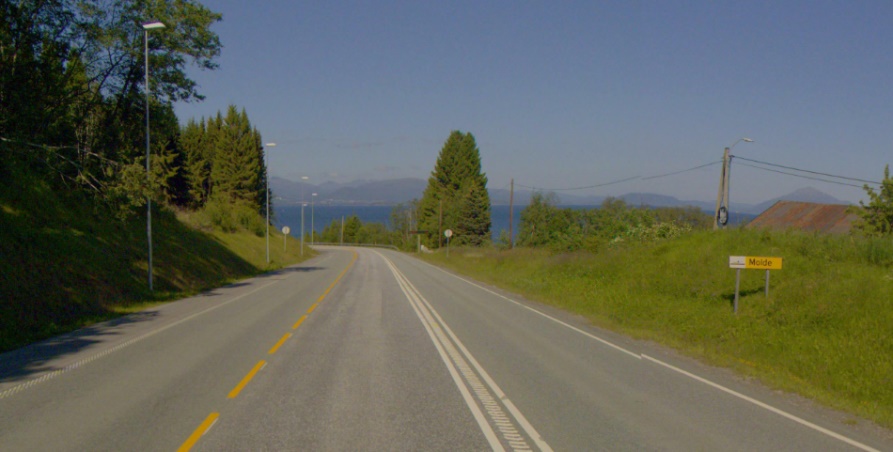 EGENSKAPSDATA:- Navn = Furneset ferjekai- Driftsstatus=Trafikkeres - Antall ferjelemmer = 1- NSR_Stopplace_ID = NSR:StopPlace:39508- Areal, totalt = 13100 m2 *- Areal, kjørbart øvrig = 700 m2 *- Egen gangbane til ferje = Ja- Kaikantsikring = Ja *- Venterom = Ja *- Eier = Stat, Statens vegvesen-Vedlikeholdsansvarlig = Statens vegvesen*Anslått verdiBildet viser oppstillingsfeltet til høyre for kjørefeltene.Foto: Vegkart og Vegbilder, Statens vegvesenEGENSKAPSDATA:- Navn = Furneset ferjekai- Driftsstatus=Trafikkeres - Antall ferjelemmer = 1- NSR_Stopplace_ID = NSR:StopPlace:39508- Areal, totalt = 13100 m2 *- Areal, kjørbart øvrig = 700 m2 *- Egen gangbane til ferje = Ja- Kaikantsikring = Ja *- Venterom = Ja *- Eier = Stat, Statens vegvesen-Vedlikeholdsansvarlig = Statens vegvesen*Anslått verdiBildet viser oppstillingsfeltet til høyre for kjørefeltene.Eksempelet viser Bognes ferjekai.  Denne er i Nasjonalt stoppestedsregister (NSR) registrert som ei ferjekai selv om det er to ulike ferjesamband som trafikkerer denne ferjekaia.  Ferjekaia er lagt inn med geometri, flate markert med rød strek.  Her har en tatt med den delen av vegen som ligger side om side med ferjeoppstillingsplassene, i geometrien til ferjekaia.Eksempelet viser Bognes ferjekai.  Denne er i Nasjonalt stoppestedsregister (NSR) registrert som ei ferjekai selv om det er to ulike ferjesamband som trafikkerer denne ferjekaia.  Ferjekaia er lagt inn med geometri, flate markert med rød strek.  Her har en tatt med den delen av vegen som ligger side om side med ferjeoppstillingsplassene, i geometrien til ferjekaia.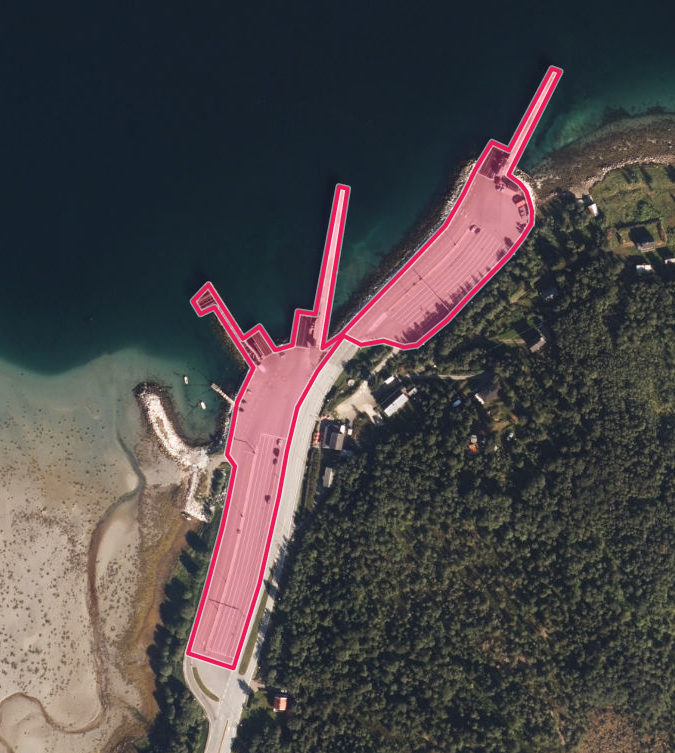 EGENSKAPSDATA-Navn = Bognes-Driftsstatus=Trafikkeres -Antall ferjelemmer = 3-NSR_Stopplace_ID = NSR:StopPlace:48052 -Areal, totalt = 16008 m2-Areal, kjørbart øvrig = 6920 m2-Egen gangbane til ferje =Delvis-Kaikantsikring=Delvis-Venterom=Nei-Eier=Stat, Statens vegvesen -Vedlikeholdsansvarlig = Statens vegvesenFoto: VegkartEGENSKAPSDATA-Navn = Bognes-Driftsstatus=Trafikkeres -Antall ferjelemmer = 3-NSR_Stopplace_ID = NSR:StopPlace:48052 -Areal, totalt = 16008 m2-Areal, kjørbart øvrig = 6920 m2-Egen gangbane til ferje =Delvis-Kaikantsikring=Delvis-Venterom=Nei-Eier=Stat, Statens vegvesen -Vedlikeholdsansvarlig = Statens vegvesenFerjekai som ikke benyttes i trafikk skal gis driftsstatus nedlagt og settes historisk i NVDB.    Eksempelet viser nedlagt ferjekai.  Ferjekai som ikke benyttes i trafikk skal gis driftsstatus nedlagt og settes historisk i NVDB.    Eksempelet viser nedlagt ferjekai.  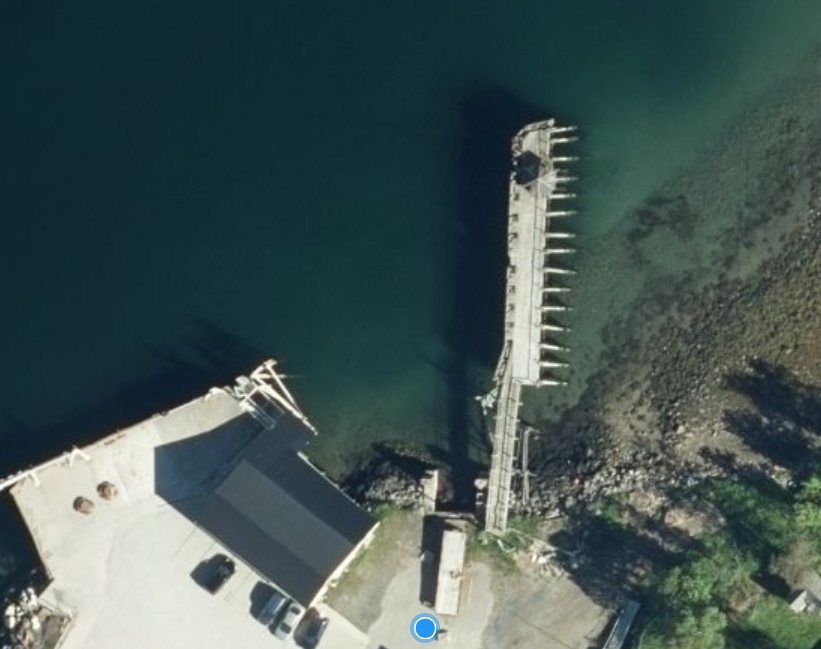 Eksempel på ferjekai som er satt historisk.  I dette tilfellet er ferjelem demontert.Foto: VegkartEksempel på ferjekai som er satt historisk.  I dette tilfellet er ferjelem demontert.Eksempelet viser ferjekai med driftsstatus beredskapskai.  Beredskapskai er intakt og benyttes i spesielle situasjoner, som f.eks. i forbindelse med vegstengning, vanskelige kjøreforhold etc.  Denne ferjekaia i Sørevågen på Utsira benyttes når værforholdene er slik at ferjekaia i Nordvikvågen ikke kan benyttes.Eksempelet viser ferjekai med driftsstatus beredskapskai.  Beredskapskai er intakt og benyttes i spesielle situasjoner, som f.eks. i forbindelse med vegstengning, vanskelige kjøreforhold etc.  Denne ferjekaia i Sørevågen på Utsira benyttes når værforholdene er slik at ferjekaia i Nordvikvågen ikke kan benyttes.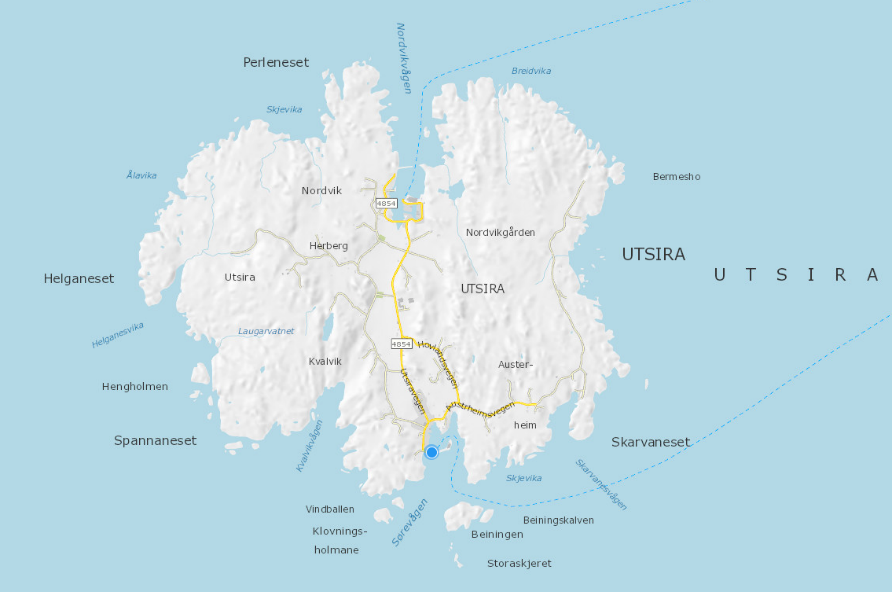 EGENSKAPSDATA:Navn = Utsira ferjekai SørevågenDriftsstatus = BeredskapskaiAntall ferjelemmer = 1Foto: VegkartEGENSKAPSDATA:Navn = Utsira ferjekai SørevågenDriftsstatus = BeredskapskaiAntall ferjelemmer = 1Eksempelet viser Areal, totalt på ferjekai.  Totalt areal av ferjekai er arealet som er avgrenset av den røde streken og inkluderer ikke-kjørbart areal.  Eksempelet viser Areal, totalt på ferjekai.  Totalt areal av ferjekai er arealet som er avgrenset av den røde streken og inkluderer ikke-kjørbart areal.  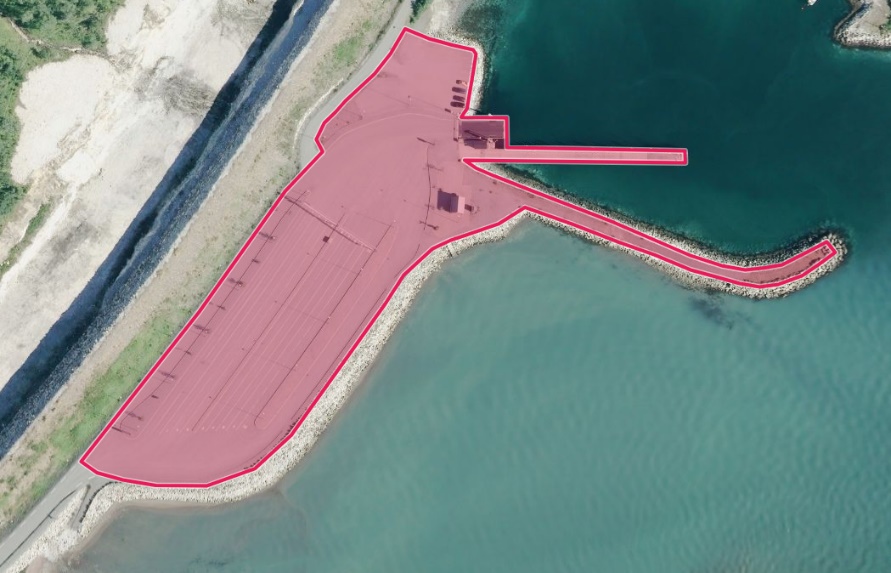 EGENSKAPSDATA:- Areal, totalt:Foto: VegkartEGENSKAPSDATA:- Areal, totalt:Areal, kjørbart øvrig er kjørbart areal som kommer i tillegg til areal av oppstillingsområde, parkeringsområde og areal av veger med eget vegnett.  Eksempelet viser kjørbare arealer på ferjekai.  Parkeringsområdet er markert med grønt, ferjeoppstillingsplass er markert med blått og vegarealet er markert med gult.  Areal, kjørbart øvrig er markert med grå farge.  Areal, kjørbart øvrig er kjørbart areal som kommer i tillegg til areal av oppstillingsområde, parkeringsområde og areal av veger med eget vegnett.  Eksempelet viser kjørbare arealer på ferjekai.  Parkeringsområdet er markert med grønt, ferjeoppstillingsplass er markert med blått og vegarealet er markert med gult.  Areal, kjørbart øvrig er markert med grå farge.  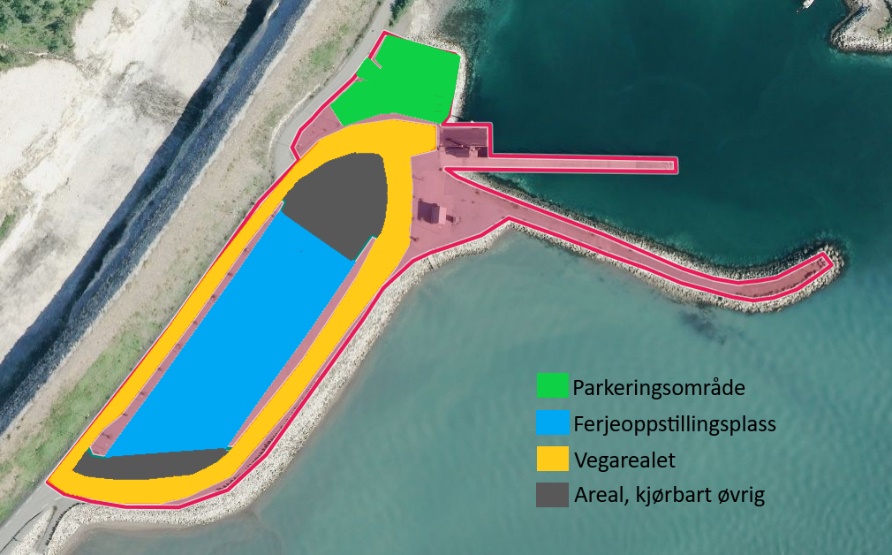 EGENSKAPSDATA:- Areal, kjørbart øvrig:Er i dette eksempelet summen av arealene som markert med grått.Foto: VegkartEGENSKAPSDATA:- Areal, kjørbart øvrig:Er i dette eksempelet summen av arealene som markert med grått.Eksempelet viser ulike verdier og utforminger for egenskapstypen Egen gangbane til ferje.  Fortau ned til ferjelemmen regnes ikke som Egen gangbane til ferje.Eksempelet viser ulike verdier og utforminger for egenskapstypen Egen gangbane til ferje.  Fortau ned til ferjelemmen regnes ikke som Egen gangbane til ferje.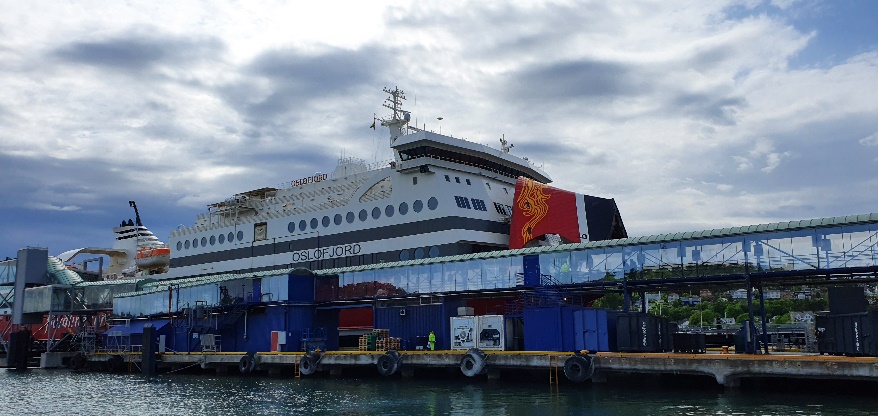 EGENSKAPSDATA:- Egen gangbane til ferje = JaEksempelet viser ferjekaia i Sandefjord. Her er det bygd egen gangbane/korridor for gående for ombordstigning til ferje.Foto: Randi Skoglund, Statens vegvesen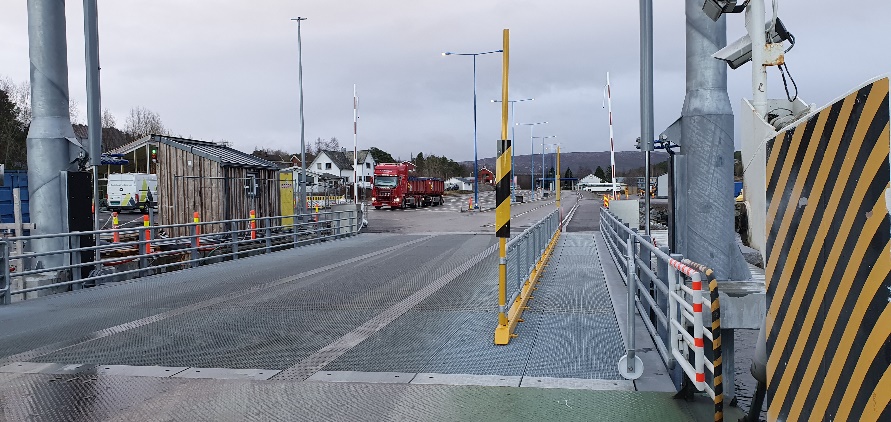 EGENSKAPSDATA:- Egen gangbane til ferje = JaEksempelet er fra Drag ferjekai.  Her er det egen gangbane for ombordstigning til ferje.Foto: Randi Skoglund, Statens vegvesen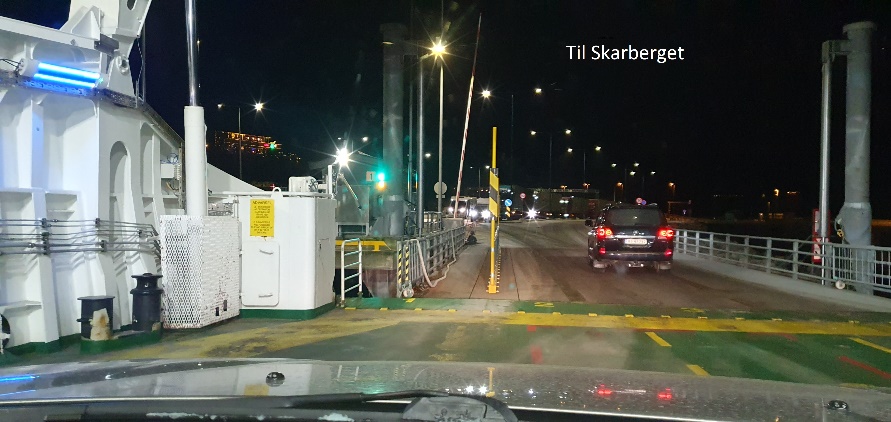 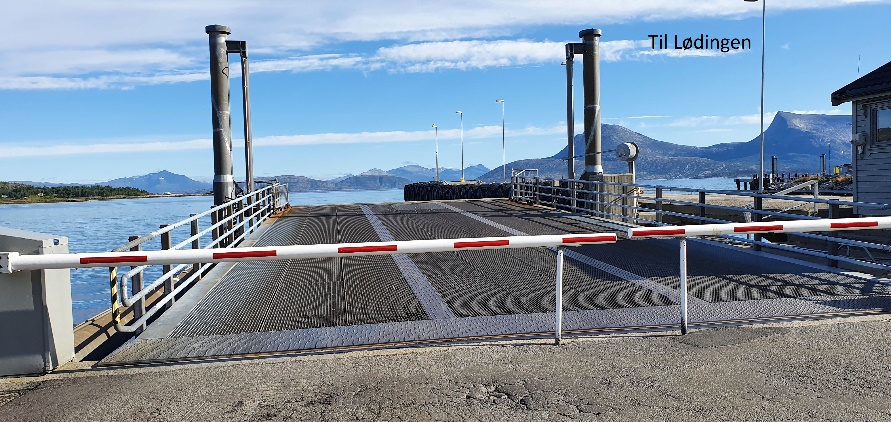 EGENSKAPSDATA:- Egen gangbane til ferje = Delvis- Tilleggsinformasjon = Egen gangbane for ombordstigning i ferje til Skarberget, ikke til Lødingen.Eksempelet er fra Bognes ferjekai.  Her er det egne ferjelemmer for ferjesamband til Skarberget og Lødingen.  For ombordstigning i ferje til Skarberget er det egen gangbane, mens ferje til Lødingen ikke har egen gangbane.  Egen gangbane til ferje får derfor verdien Delvis.  Det er gitt mer informasjon under Tilleggsinformasjon. Foto: Randi Skoglund, Statens vegvesen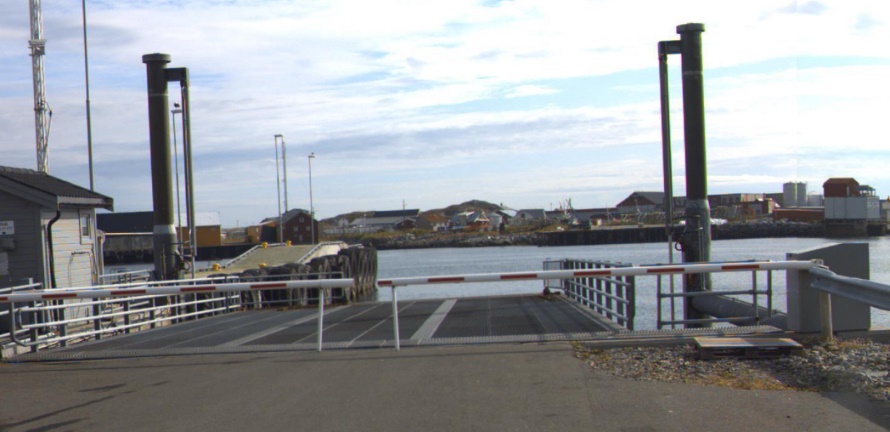 EGENSKAPSDATA:- Egen gangbane til ferje = NeiEksempelet er fra Værøy.  Her er det ikke egen gangbane for ombordstigning til ferje.Foto: Vegbilde, Statens vegvesenEksempelet viser kaikantsikring på Olderdalen ferjekai.  Her ser en at kaikanten er sikret med steinblokker.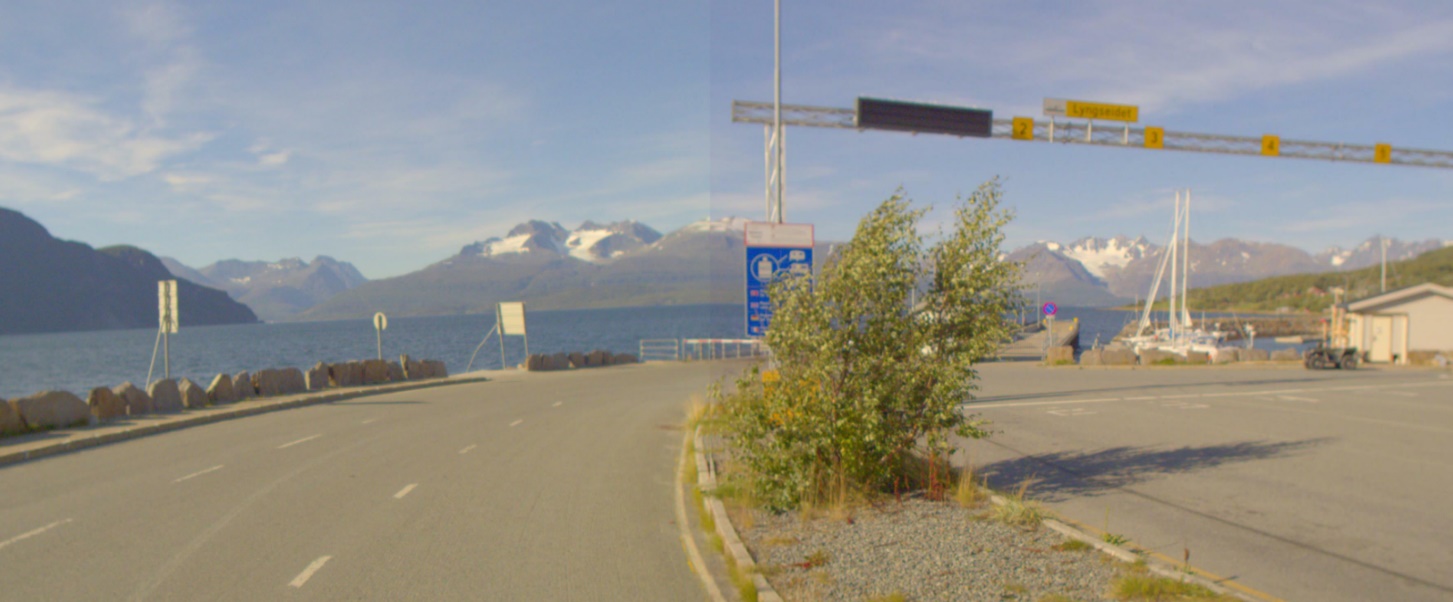 Foto: Vegbilder, Statens vegvesenEksempelet viser Festøya ferjekai samt en skjematisk oversikt over ulike ferjeobjekt og hvordan disse skal kobles og registreres i NVDB.  I tillegg har en tatt med andre datterobjekt til ferjekai.  Piler går fra morobjekt til datterobjekt.  Festøya ferjekai anløpes av to ferjesamband (blå strek) som begge har Festøya ferjekai (rød strek) som datter.  På ferjekaia er det to ferjelemmer (grønne prikker) og to ferjeoppstillingsplasser (grå strek), disse er alle datter til ferjekai.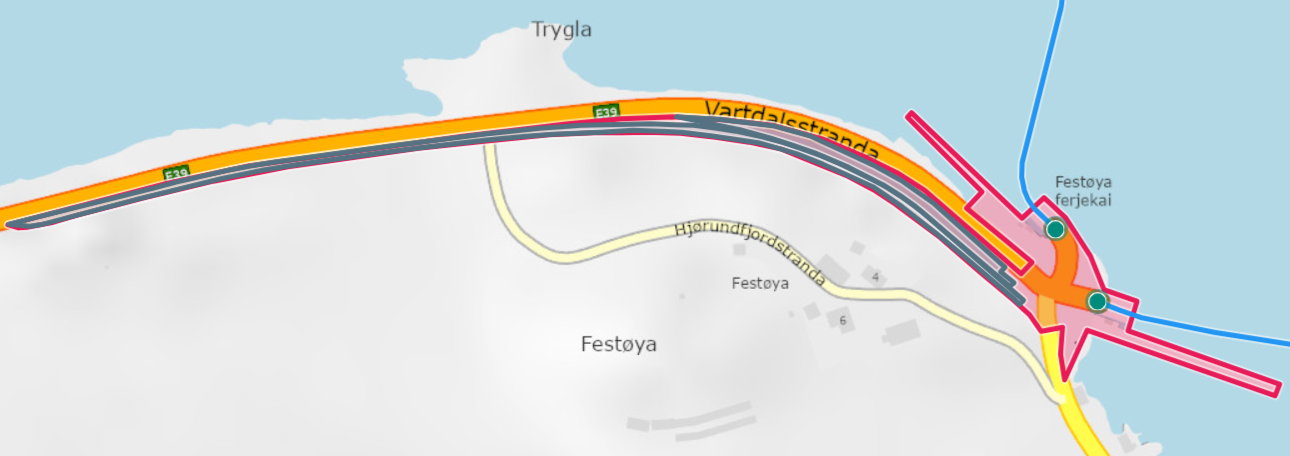 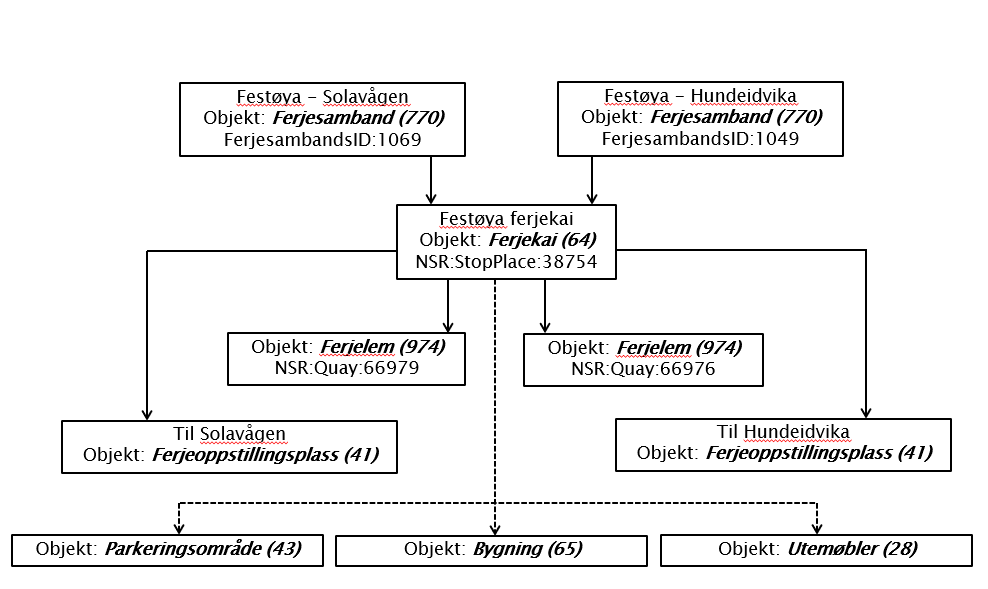 Foto: VegkartEksempelet viser Bognes ferjekai som i Nasjonalt stoppestedsregister (NSR), er registrert som ei ferjekai.  Ferjekaia trafikkeres av to riksvegferjesamband (EV6 og rv. 85), og det er tre ferjelemmer her.  Ferjekaia er målt inn med geometri, flate markert med rødstrek.  Veg ned til ferjelemmer er markert med grå strek.  Stedfestingen til vegnettet er markert med blå prikk.  I tilfeller der det er flere ferjelemmer og det er flere veger som går ned til disse, stedfestes Ferjekai til vegen som administrativt eier ferjekaia.  Her er det statlig eier for begge, velger da å stedfeste til vegen med lavest vegnummer.  Eksempelet viser Bognes ferjekai som i Nasjonalt stoppestedsregister (NSR), er registrert som ei ferjekai.  Ferjekaia trafikkeres av to riksvegferjesamband (EV6 og rv. 85), og det er tre ferjelemmer her.  Ferjekaia er målt inn med geometri, flate markert med rødstrek.  Veg ned til ferjelemmer er markert med grå strek.  Stedfestingen til vegnettet er markert med blå prikk.  I tilfeller der det er flere ferjelemmer og det er flere veger som går ned til disse, stedfestes Ferjekai til vegen som administrativt eier ferjekaia.  Her er det statlig eier for begge, velger da å stedfeste til vegen med lavest vegnummer.  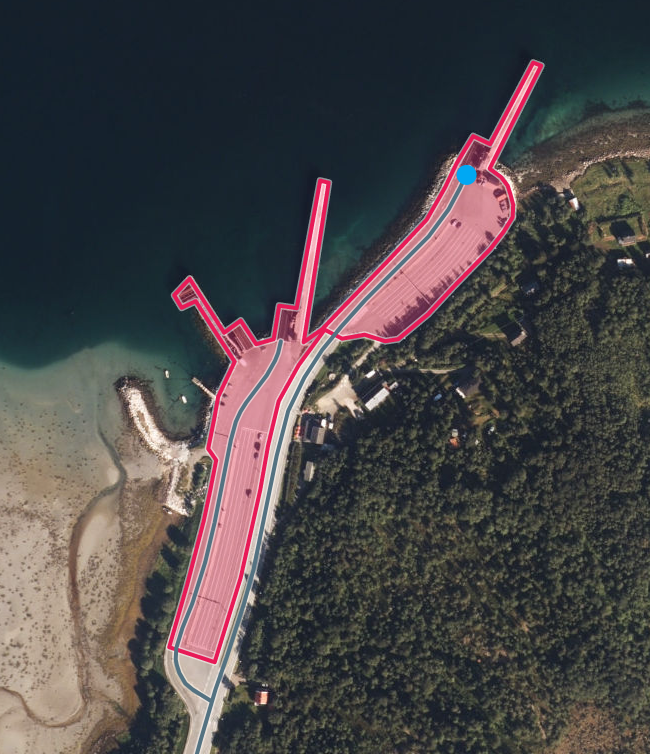 STEDFESTING = EV6 Foto: VegkartSTEDFESTING = EV6 MorobjektMorobjektRelasjonstypeRelasjonstypeDatterobjektDatterobjektRelasjonsinfoRelasjonsinfoIdNavnIdNavnIdNavnB inf AId770Ferjesamband3Asso64FerjekaiNei2213MorobjektMorobjektRelasjonstypeRelasjonstypeDatterobjektDatterobjektRelasjonsinfoRelasjonsinfoIdNavnIdNavnIdNavnB inf AId64Ferjekai1Komp297KommentarJa29664Ferjekai1Komp446DokumentasjonJa142464Ferjekai2Aggr23VegbomNei163964Ferjekai1Komp243ToalettanleggNei195264Ferjekai1Komp28UtemøblerNei195364Ferjekai1Komp26LekeapparatNei195464Ferjekai1Komp27RenovasjonNei195564Ferjekai1Komp41FerjeoppstillingsplassNei195664Ferjekai1Komp43ParkeringsområdeNei195764Ferjekai1Komp835GangadkomstNei195864Ferjekai1Komp65BygningNei195964Ferjekai1Komp508GrøntanleggNei196064Ferjekai1Komp623Stativ for turistinfoNei196164Ferjekai1Komp110ServiceNei196264Ferjekai1Komp885Sanntidsinformasjon, kollektivtrafikkNei212564Ferjekai1Komp859Taktile indikatorerNei219964Ferjekai1Komp958LadetårnNei220964Ferjekai1Komp974FerjelemNei2228EgenskapstypenavnTillatt verdiDatatypeViktighetBeskrivelseIDNavnTekst2: PåkrevdAngir navn på ferjekai. Merknad registrering: Samkjøres med navn i Nasjonalt Stoppestedsregister, Entur.2179DriftsstatusFlerverdiAttributt, Tekst2: PåkrevdAngir driftsstatus til ferjekai.9229• TrafikkeresFerjekai benyttes i normal rutetrafikk.12865• BeredskapskaiFerjekai benyttes i spesielle situasjoner. Kan f.eks. ved vegstengning, vanskelige værforhold etc.21612• NedlagtFerjekai benyttes ikke lenger i trafikk. Verdi skal kun benyttes for historiske data.12866Antall ferjelemmerTall2: PåkrevdAngir antall ferjelemmer på ferjekai.9491NSR_Stopplace_IDTekst2: PåkrevdUnikt nummer på stoppestedet som ferjekai tilhører. Forbeholdt nummer som benyttes i Nasjonalt Stoppestedregister (NSR). Benyttes for datautveksling mellom NVDB og NSR. Skal skrives slik "NSR:StopPlace:xxxxx" der xxxxx selve nummeret.10727Areal, totaltTall2: PåkrevdAngir totalt areal av ferjekaiområdet. Dette inkluderer både kjørbart areal ikke kjørbart areal i tilknytning til ferjeleiet som eier har ansvar for. Merknad registrering: Nye egenskap som følge av endringer for Rasteplass.9487Areal, kjørbart øvrigTall2: PåkrevdAngir øvrig kjørbart areal på ferjekaia. Dvs. kjørbart areal som kommer i tillegg til areal av oppstillingsområde, parkeringsområde og areal av veger med eget vegnett. Merknad registrering: Ny egenskap som følge av endringer for Rasteplass.9488Egen gangbane til ferjeFlerverdiAttributt, Tekst2: PåkrevdAngir om det er egen gangbane for gående for ombordstigning til ferje.9493• Ja13373• Nei13374• DelvisAngir at det delvis er egen gangbane og/eller at det er gangbane til ei ferje/ferjelem og ikke til annen. Det skal gis mer informasjon under "Tilleggsinformasjon".17378KaikantsikringFlerverdiAttributt, Tekst2: PåkrevdBeskriver om ferjekaia har en form for sikring mot vann.9492• JaHele kaikanten er sikret/markert.13370• DelvisDeler av kaikant er sikret/markert.13371• NeiKaikant er ikke sikret/markert.13372VenteromFlerverdiAttributt, Tekst2: PåkrevdAngir om det er venterom i tilknytning til ferjekaia.10729• Ja17383• Nei17384EtableringsårTall2: PåkrevdAngir hvilket år vegobjektet ble etablert på stedet.10291TilleggsinformasjonTekst4: OpsjonellSupplerende informasjon om vegobjektet som ikke framkommer direkte av andre egenskapstyper.9228ProsjektreferanseTekst3: Betinget, se 'merknad registrering'Referanse til prosjekt. Det benyttes samme prosjektreferanse som på tilhørende Veganlegg (VT30). Benyttes for lettere å kunne skille nye data fra eksisterende data i NVDB. Merknad registrering: Skal angis for nye vegobjekter som overføres fra et utbyggings- eller vedlikeholdsprosjekt.11467ProsjektInternObjekt_IDTekst3: Betinget, se 'merknad registrering'Objektmerking. Unik innenfor tilhørende vegprosjekt. Merknad registrering: Skal angis for vegobjekt tilhørende Nye Veier AS så fremt slik ID er etablert.12296EierFlerverdiAttributt, Tekst2: PåkrevdAngir hvem som eier vegobjektet.7559• Stat, Statens vegvesen9822• Stat, Nye Veier18565• Fylkeskommune9825• Kommune9823• Privat9824• UavklartVerdi benyttes inntil det er avklart hvem som er eier (ingen verdi tolkes som at vegeier er eier).17608VedlikeholdsansvarligFlerverdiAttributt, Tekst3: Betinget, se 'merknad registrering'Angir hvem som er ansvarlig for vedlikehold av vegobjektet. Merknad registrering: Skal angis om vedlikeholdsansvarlig avviker fra eier av vegobjektet. Skal angis for alle vegobjekter tilhørende Nye Veier AS.7560• Statens vegvesen9826• Nye Veier18690• Fylkeskommune9829• OPS18819• Kommune9827• Privat9828• Uavklart17700NavnGeometri, punktGeometri, flateID Datakatalogen476610967DatatypeGeomPunktGeomFlateBeskrivelseGir punkt som geometrisk representerer objektet.


Merknad registrering:
Kan benyttes som alternativ geometri.Gir flate/polygon som geometrisk avgrenser området.


Merknad registrering:
Ønsket geometritype, men skal ikke registreres i tillegg til annen geometri.Viktighet4: Opsjonell3: Betinget, se 'merknad registrering'GrunnrissOmtrentlig senter ved opplagring ferjelem.Omriss av ferjekaiområdet, inkluderer også ikke kjørbart arealHøydereferanseTerreng.Terreng.Krav om HrefNeiNeiNøyaktighets-krav Grunnriss (cm)100 cm200 cmNøyaktighets-kravHøyde (cm)50 cm